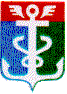 РОССИЙСКАЯ ФЕДЕРАЦИЯПРИМОРСКИЙ КРАЙ
ДУМА НАХОДКИНСКОГО ГОРОДСКОГО ОКРУГАРЕШЕНИЕ27.01.2017                                                                                                      № 1079-НПАО порядке сообщения муниципальными служащими Контрольно-счетной палаты Находкинского городского округа о возникновении личной заинтересованности при исполнении должностных обязанностей, которая приводит или может привести к конфликту интересов1. Муниципальные служащие Контрольно-счетной палаты Находкинского городского округа (далее по тексту – муниципальные служащие) обязаны в соответствии с законодательством Российской Федерации о противодействии коррупции сообщать о возникновении личной заинтересованности при исполнении должностных обязанностей, которая приводит или может привести к конфликту интересов, а также принимать меры по предотвращению или урегулированию конфликта интересов.Сообщение оформляется в письменной форме в виде уведомления о возникновении личной заинтересованности при исполнении должностных обязанностей, которая приводит или может привести к конфликту интересов (далее - уведомление).Муниципальные служащие подают на имя председателя Контрольно-счетной палаты Находкинского городского округа уведомление, составленное по форме согласно приложению к настоящему решению.2. Поступившее в Контрольно-счетную палату Находкинского городского округа уведомление в день поступления подлежит регистрации. В день поступления уведомление передается специалисту ответственному за работу по профилактике коррупционных и иных правонарушений в Контрольно-счетной палате Находкинского городского округа. 3. Специалист, ответственный за работу по профилактике коррупционных и иных правонарушений, рассматривает уведомление и осуществляет подготовку мотивированного заключения по результатам рассмотрения уведомления.4. В ходе предварительного рассмотрения уведомления специалист, ответственный за работу по профилактике коррупционных и иных правонарушений, имеет право получать в установленном порядке от муниципального служащего контрольно-счетной палаты, направившего уведомление, пояснения по изложенным в нем обстоятельствам, а председатель Контрольно-счетной палаты Находкинского городского округа имеет право направлять в установленном порядке запросы в государственные органы, органы местного самоуправления и заинтересованные организации.5. Уведомление, заключение и другие материалы представляются специалистом, ответственным за работу по профилактике коррупционных и иных правонарушений, председателю комиссии по соблюдению требований к служебному поведению муниципальных служащих Контрольно-счетной палаты Находкинского городского округа и урегулированию конфликта интересов в течение семи рабочих дней со дня поступления уведомлений в Контрольно-счетную палату Находкинского городского округа.В случае направления запросов, указанных в  пункте 4 настоящего решения, уведомления, заключения и другие материалы представляются председателю комиссии по соблюдению требований к служебному поведению муниципальных служащих Контрольно-счетной палаты Находкинского городского округа и урегулированию конфликта интересов в течение 45 дней со дня поступления уведомления специалисту, ответственному за работу по профилактике коррупционных и иных правонарушений в Контрольно-счетной палате Находкинского городского округа. Указанный срок может быть продлен, но не более чем на 30 дней.6. Комиссией по результатам рассмотрения уведомлений принимается одно из следующих решений:а) признать, что при исполнении должностных обязанностей муниципальным служащим, направившим уведомление, конфликт интересов отсутствует;б) признать, что при исполнении должностных обязанностей муниципальным служащим, направившим уведомление, личная заинтересованность приводит или может привести к конфликту интересов;в) признать, что муниципальным служащим, направившим уведомление, не соблюдались требования об урегулировании конфликта интересов.7. В случае принятия решения, предусмотренного подпунктом «б» пункта 6 настоящего решения, в соответствии с законодательством Российской Федерации председатель комиссии по соблюдению требований к служебному поведению муниципальных служащих Контрольно-счетной палаты Находкинского городского округа и урегулированию конфликта интересов принимает меры или обеспечивает принятие мер по предотвращению или урегулированию конфликта интересов.8. В случае принятия решений, предусмотренных подпунктом «в» пункта 6 настоящего решения, комиссия рекомендует председателю Контрольно-счетной палаты Находкинского городского округа применить к лицу, направившему уведомление, меру ответственности в соответствии с законодательством Российской Федерации.9. Настоящее решение вступает в силу со дня его официального опубликования.Глава Находкинского городского округа                                                                                          А.Е. Горелов27 января 2017 года№ 1079-НПАПриложение к решению Думы Находкинского городского округа  от 27.01.2017 № 1079-НПАПредседателю Контрольно-счетной палаты Находкинского городского округа от     (Ф.И.О., замещаемая должность)Уведомление
о возникновении личной заинтересованности при исполнении должностных обязанностей, которая приводит или может привести к конфликту интересовСообщаю о возникновении у меня личной заинтересованности при исполнении должностных обязанностей, которая приводит или может привести к конфликту интересов (нужное подчеркнуть).Обстоятельства, являющиеся основанием возникновения личной заинтересованности:______________________________________________________Должностные обязанности, на исполнение которых влияет или может повлиять личная заинтересованность:_______________________________________  Предлагаемые меры по предотвращению или урегулированию конфликта интересов:______________________________________________________________Намереваюсь (не намереваюсь) лично присутствовать на заседании комиссии по соблюдению требований к служебному поведению муниципальных служащих Контрольно-счетной палаты Находкинского городского округа и урегулированию конфликта интересов при рассмотрении настоящего уведомления (нужное подчеркнуть).«»20г.(подпись лица, направляющего уведомление)(расшифровка подписи)